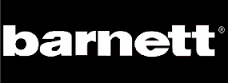 Outfield Baseball Gloves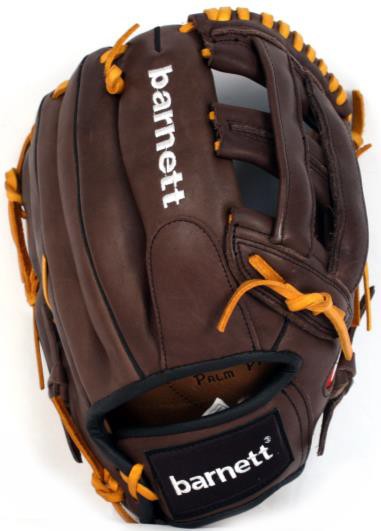 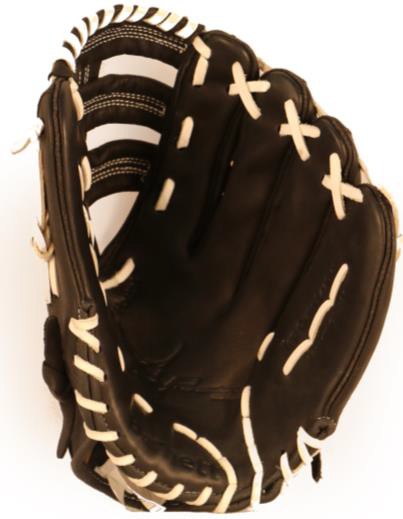 GL-130-Confort de jeu et fonctionnalité exceptionnels pour compétiteurs confirmés-Cuir "génuine leather", 2 plis, poche semi ouverte, très solide avec sa double épaisseur de cuir et un renfort de paume, confortable grâce à un intérieur très doux.-Côté : droitier (REG) ou gaucher(RH)-Couleur disponible : noir ou marron-Taille disponible : 13’’http://www.barnett.fr/gl-130-gant-de-baseball-competition-outfield-13-n.html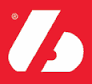 